Справка об использовании призового оборудования МБОУ Тогучинского района «Киикская средняя школа»(отчет в Тогучинский филиал)В кабинете психологии организовано несколько рабочих зон, которые имеют различную функциональную нагрузку. Одна из основных - зона сенсомоторного развития - оснащена сенсорным оборудованием, способствующим восполнить  полноту восприятия, получить дополнительную стимуляцию органов чувств,  что, в свою очередь, обеспечивает развитие психических функций ребенка (памяти, мышления, внимания, речи), его эмоционально-волевой и интеллектуальной сферы, поведения. Также сенсорная комната  создает  условия для сохранения и укрепления психологического здоровья  детей разных возрастных групп, взрослых.Сенсорная комната  оборудована для релаксации и для активизации органов чувств и физических процессов человека.I. Элементы сенсорного оборудования, способствующие адаптации     организма  к среде существования, развитию сенсорных процессов.Мягкий модульный конструктор в виде различных  геометрических форм и цветов - хороший строительный материал, предназначенный  для развития у ребенка игровой деятельности, фантазии, творческих и конструктивных способностей, благоприятно воздействует на физическое, эмоциональное и психическое здоровье детей. Предназначен  для конструирования, сюжетных игр, развития двигательной активности. Обучает приемам эффективного межличностного взаимодействия, сотрудничества.   Модуль  находит активное применение при реализации психолого-педагогического сопровождения- детей с ОВЗ по следующим коррекционно-развивающим программам: «Развитие  психомоторики и сенсорных процессов» для учащихся с ОВЗ 1-4, 5-7 классов с целью снятия психоэмоционального напряжения, развития координации движения в пространстве;- инклюзивного класса: «Общение в моей жизни»:I раздел - «Азбука общения» для детей 1- 4 классов,II раздел – «Мы живем среди людей» для учащихся 5-9 классов, с целью успешной адаптации ребенка в обществе, развития эмоционального интеллекта, социальных и коммуникативных навыков, толерантных качеств;- дошкольников: «Ступеньки к школе», с целью развития сенсорно-перцептивной сферы, способности произвольной регуляции деятельности в соответствии с заданными нормами, усвоения правил организованного поведения;- учеников  начальной школы:«Уроки психологического здоровья» побуждают развитие творческого потенциала,  умение общаться, сотрудничать.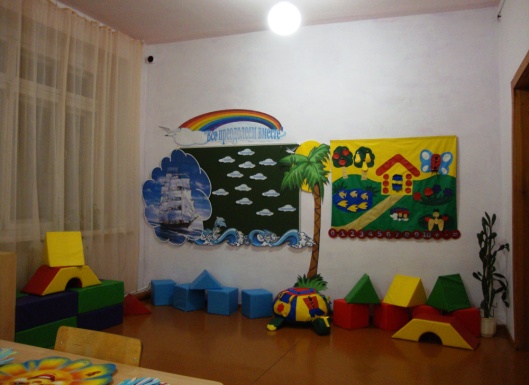 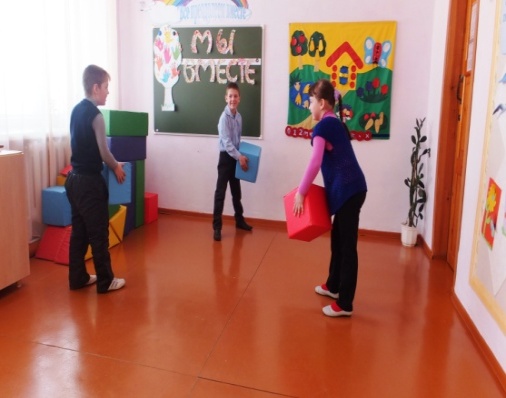 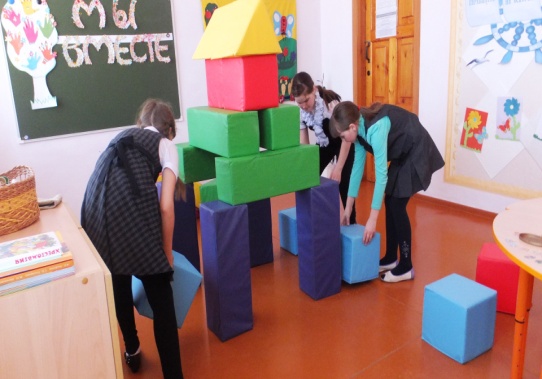 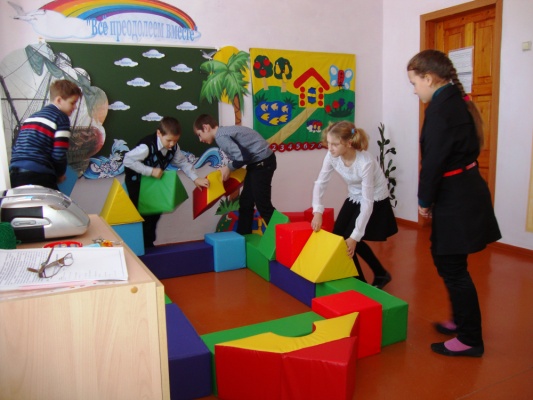 Дидактический коврик - Тактильное настенное панно - увлекательное пособие, содействующее развитию мышления, мелкой моторики, произвольного внимания, обучение счету. Дидактический материал используется  в индивидуальной, парно-групповой  работе при выполнении «Индивидуально-ориентированной программы психолого-педагогического сопровождения ребенка с ОВЗ»,«Ступеньки к школе» с дошкольниками.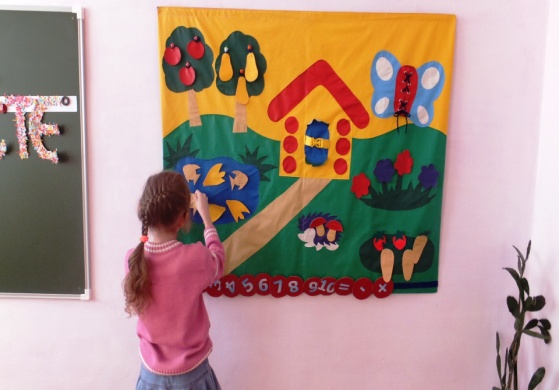 Мягкий модуль «Дидактическая черепаха»  - предназначен для игрового и развивающего процесса детей.  Главная цель игры с «Черепахой» - это развитие мелкой моторики рук ребенка, получение основных навыков по застёгиванию замков и пуговиц, завязыванию шнурков, обращению с пряжками и липучками, что помогает  детям усовершенствовать навыки самообслуживания. Разноцветные детали игрового модуля знакомят детей с основными цветами, способствуют развитию  цветовосприятия.   Во время занятий у ребенка не только улучшается эмоциональное состояние, но  и   приобретаются  элементарные математические знания и представление об окружающем мире. Формируется пространственное ориентирование - понимание понятий: «внизу», «вверху», «слева», «справа». Укрепляются пальцы, кисти рук и глазомер. Дидактический модуль  обеспечивает реализацию  программы психолого-педагогического сопровождения- детей с ОВЗ: «Развитие  психомоторики и сенсорных процессов» для учащихся  младшей возрастной группы;- дошкольников: «Ступеньки к школе», с целью развития познавательных процессов, пространственного воображения, математических навыков, тренировки  мелкой моторики руки;- учащихся  начальной  школы,  испытывающих трудности  в учебной деятельности;«Шаги к успеху» - групповые занятия для первоклассников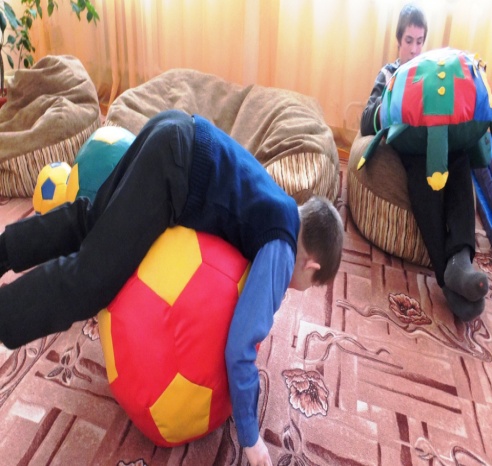 Сенсорные набивные мячи    используются  для игр и  упражнений.  Игры с мячом побуждают  детей двигаться, создают положительный эмоциональный настрой. Во время игр и занятий с мячом происходит - тренировка физических качеств у детей: гибкости, ловкости, подвижности,- развитие координации движения,- пространственной ориентации,- коммуникативной и эмоциональной сферы ребенкаРабота с игровым комплектом стала неотъемлемым элементом содержательной части коррекционных программ - для детей с ОВЗ: «Развитие  психомоторики и сенсорных процессов»;- детей начальных классов:«Уроки психологического здоровья»;- учащихся «группы риска» среднего звена:«Обучение жизненно важным навыкам».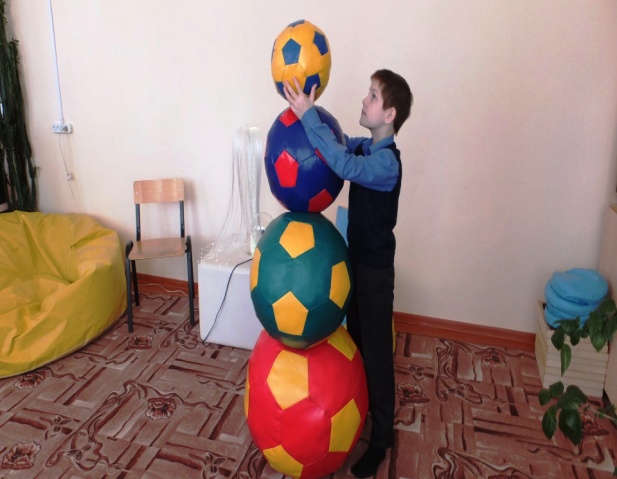 Ортопедическая сенсорная дорожка и тактильная дорожка «Супер» - помощники в развитии тактильных ощущений, способствуют предотвращению  плоскостопия, улучшают кровообращение и чувствительность ног ребенка. Для формирования  полноты преставлений у детей с интеллектуальными нарушениями об объектах окружающего мира применяется  данный материал, который учит  улавливать различия между теплым и холодным, мягким и твердым, гладким и шершавым, упругим и жестким.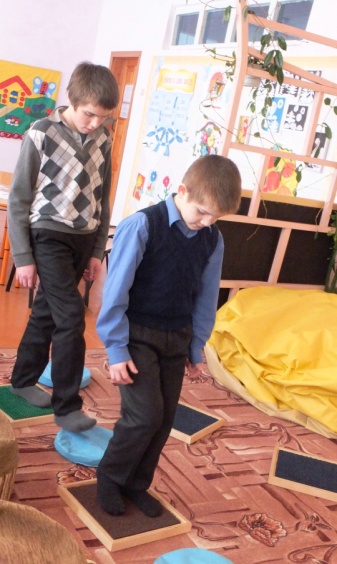 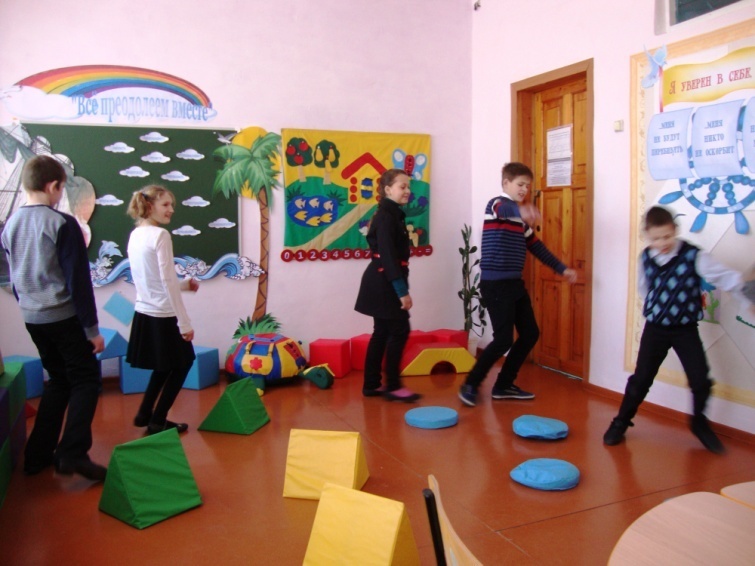 II. Элементы сенсорного оборудования, обеспечивающие расслабление организмаМягкая среда  сенсорной комнаты  - обеспечивает уют, комфорт и безопасность ребенка,- расслабляет напряженные мышцы, успокаивает, -  снижает тревожность 2. Проектор светоэффектов  «Флауэр», Напольный модуль «Волшебный фонтан – Д»,  Светильник «Плазма»,  музыкальный центр и набор дисков создают успокаивающий  релаксационный  световой и звуковой  эффект, обеспечивают избавление от негативных впечатлений, стрессов.Зона расслабления предложена детям любой возрастной группы  на переменах, после учебных занятий, консультаций, психологических тренингах, коммуникативных играх 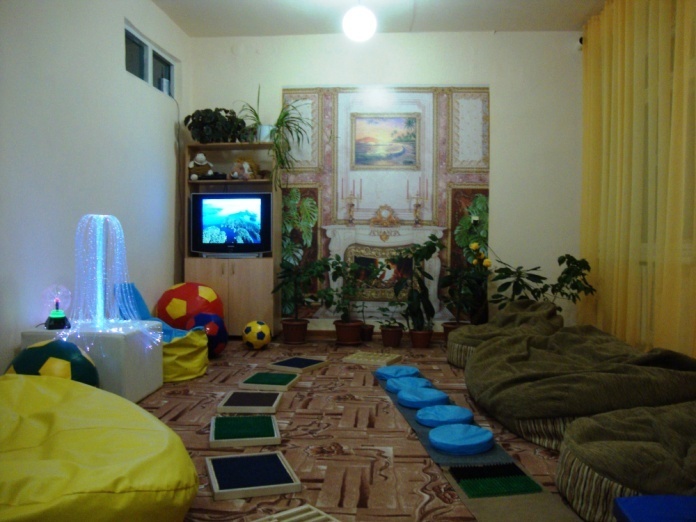 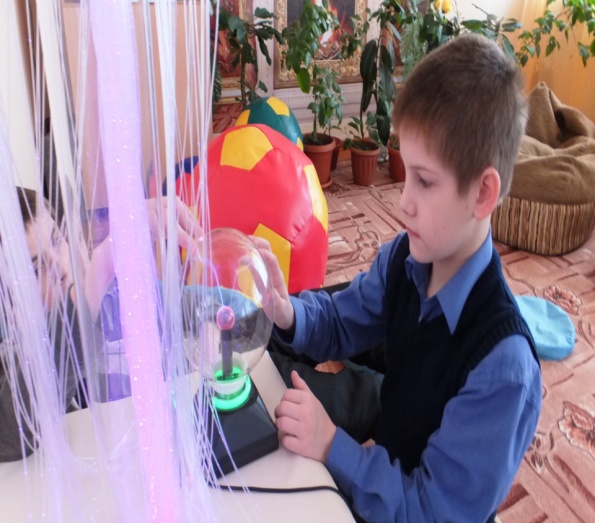 Существенную помощь  при работе с детьми ОВЗ  оказывает сенсорная среда, позволяющая сделать работу динамичной, насыщенной и менее утомительной благодаря частым переключениям с одного вида деятельности на другой. Таким образом, сенсорное оборудование  является мощным инструментом для - сенсорного развития, - развития познавательной сферы, - расширения мировоззрения ребенка,- снижения  мышечного и психоэмоционального напряжения, - создания положительного эмоционального фона04.05.2015г                                       Директор  __________/Карабаева Т.В./                                                  Педагог-психолог___________ /Рагулина Л.Д./                          